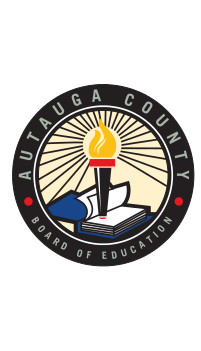 AUTAUGA COUNTY BOARD OF EDUCATIONThis rubric should be used to accommodate assignments for Newcomer English Learner students in all grades.Student:							Teacher: 					Date:								Subject:					Comments:																																									CriteriaCriteriaCriteriaCriteriaCriteriaCriteria1234Total PointsTASK COMPLETIONInformation was either missing, not relevant to the subject matter.Task was completed, but could be better. Some information relevant to the subject matter.Task was completed well. Most of the information was relevant to the subject matter.Task was completed very well. All of the information was relevant to the subject matter.FOLLOW DIRECTIONSRarely responds to teacher instruction.Responds to teacher instruction after non-verbal cues are used.Responds to teacher instruction without hesitation most of the time.Responds to teacher instruction without hesitation all of the time.MASTERY OF LEARNING OBJECTIVEStudent masters 25% of learning objective.Student masters 50% of learning objective.Student masters 75% of learning objective.Student masters 100% of learning objective.PARTICIPATIONDoes not participate in groups or rarely speaks when in group.Participates while in groups less than expected.Participates while in groups as expected.Participates while in groups more than expected.CONTENT (Vocabulary & Grammar)Uses a few or none of the new words from the unit and rarely speaks in complete sentences.Uses some of the new words from the unit and speaks in complete sentences some of the time.Uses many of the new words from the unit and speaks in complete sentences some of the time.Uses most of the new words from the unit and speaks in complete sentences most of the time.A20/20 = 10019/20 = 9518/20 = 90B17/20 = 8516/20 = 80C15/20 = 7514/20 = 70D13/20 = 6512/20 = 60Total Points Earned